Тема №8 «Понятие о физическом развитии»Задание 1. ТЕСТОВЫЕ ЗАДАНИЯ. Выберите 1 правильный ответ.1. ДЛЯ ИЗМЕРЕНИЯ ВЫСОТЫ ОТДЕЛЬНЫХ ТОЧЕК НАД ПОЛОМ ИСПОЛЬЗУЕТСЯ:1) калипер;2) антропометр;3) толстотный циркуль;4) гониометр;2. ДЛЯ ИЗМЕРЕНИЯ ИЗГИБОВ ПОЗВОНОЧНОГО СТОЛБА ИСПОЛЬЗУЕТСЯ:1) гониометр;2) вертеброметр;3) антропометр;4) калипер;3. РАСЧЕТ ИНДЕКСА ЭРИСМАНА ОСНОВАН НА ДАННЫХ СЛЕДУЮЩИХ ИЗМЕРИТЕЛЬНЫХ ПРИЗНАКАХ:1) диаметр плеч и масса тела;2) масса и длина тела;3) ширина плеч и диаметр таза;4) окружность груди и длина тела;4. ДЕФИЦИТУ МАССЫ ТЕЛА СООТВЕТСТВУЕТ ВЕЛИЧИНА ИНДЕКСА КЕТЛЕ:1) 24,9 кг/м2;2) 18,5 кг/м2;3) менее 18,5 кг/м2;4) 18,5 - 24,9 кг/м2;5. ОПРЕДЕЛЕНИЕ СОМАТОТИПА ЖЕНЩИН ПО СХЕМЕ В.П. ЧТЕЦОВА ОСНОВАНО НА СООТНОШЕНИИ КОМПОНЕНТОВ ТЕЛА:1) жирового и костного;2) жирового и мышечного;3) мышечного и костного;4) жирового, мышечного и костного;6. К БИОЭЛЕКТРИЧЕСКИМ ПАРАМЕТРАМ, ИСПОЛЬЗУЕМЫМ В БИОИМПЕДАНСЕ ОТНОСЯТСЯ ВСЕ, КРОМЕ:1) активного сопротивления;2) реактивного сопротивления;3) основного обмена;4) величины импеданса;7. НАЗОВИТЕ АВТОРА ФОРМУЛЫ ДЛЯ ОПРЕДЕЛЕНИЯ ПЛОЩАДИ ПОВЕРХНОСТИ ТЕЛА:1) У.Шелдон;2) В.В. Бунака;3) J. Matiegka;4) Ф. Иссаксон;8. ИНДЕКС РОРЕРА ПОЗВОЛЯЕТ ОПРЕДЕЛИТЬ:1) степень ожирения;2) плотность тела;3) степень развития грудной клетки;4) идеальную массу тела;9. ГИОИДНЫЙ ТИП ЖИРООТЛОЖЕНИЯ ХАРАКТЕРИЗУЕТСЯ СКОПЛЕНИЕМ ЖИРА:1) в нижней части живота;2) в верхней части туловища;3) на плечевом поясе;4) на руках;10. НАИБОЛЬШЕЕ ПРАКТИЧЕСКОЕ РАСПРОСТРАНЕНИЕ В АНТРОПОЛОГИИ ПОЛУЧИЛИ ДВА СПОСОБА ОПРЕДЕЛЕНИЯ СОСТАВА И КОМПОНЕНТОВ ТЕЛА:1) морфология и ауксология;2) антропометрия и антропоскопия;3) краниометрия и краниоскопия;4) остеометрия и остеоскопия;11. АНДРОИДНЫЙ ТИП ЖИРООТЛОЖЕНИЯ ХАРАКТЕРИЗУЕТСЯ СКОПЛЕНИЕМ ЖИРА:1) в нижней части живота;2) на передней стороне бедер и ягодицах;3) на плечах;4) на гребнях таза;12. К ДИСКРЕТНЫМ СХЕМАМ СОМАТОТИПИРОВАНИЯ ОТНОСИТСЯ:1) схема У. Шелдона;2) схема В.Е. Дерябина;3) схема В.В. Бунака;4) схема М.А. НегашевойЗадание 2.Какой вклад внес J. Matiegka в конституциологию?Задание 3.Назовите антропометрические инструменты и зачем их используют? (обозначения слева на право: первый ряд – 1, 2;Второй ряд – 3, 4, 5.)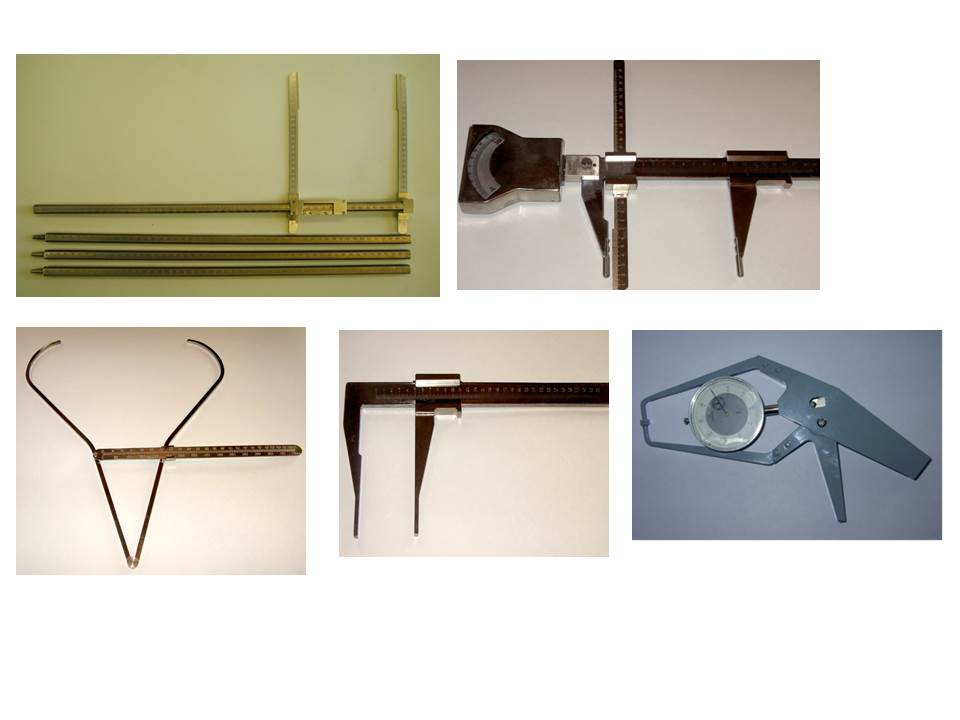 Задание 4.СИТУАЦИОННЫЕ ЗАДАЧИ ПО ТЕМЕ1. В результате антропометрического обследования мужчины получены следующие данные: длина тела - 175 см масса тела – 57,5 кг диаметр плеч – 84,5 см окружность грудной клетки – 80,5 см диаметр таза – 27 смВопрос 1: Рассчитайте индексы Пинье, Кетле-II.;Вопрос 2: Определите тип телосложения.;Вопрос 3: Какие дополнительные измерения надо провести, чтобы определить тип телосложения по Rees – Eisenck?;2. В результате антропометрического обследования юноши получены следующие данные: длина тела - 168 см масса тела – 85 кг диаметр плеч – 36 см окружность грудной клетки – 101,8 см диаметр таза – 28,4 смВопрос 1: Рассчитайте индексы Пинье, Кетле-II, Таннера.;Вопрос 2: Определите тип телосложения.;Вопрос 3: Какие дополнительные измерения нужно провести, чтобы определить тип телосложения по В. Чтецову?